Będzie Afera!Czy twórcy kryminałów i thrillerów psychologicznych się boją? Jak rodzą się pomysły na książki? Czy mają gotowy przepis na bestseller? Ile z nich samych jest w bohaterach ich powieści? O czym marzą pisarze -„kryminaliści”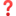 To tylko część pytań, na które otrzymacie odpowiedź podczas dziesiątej odsłony Afery Kryminalnej.
Tym razem w Internecie.Zapraszamy na wyjątkowe spotkania ze śmietanką polskiego kryminału. Naszymi gośćmi będą:
 Magda Stachula – mistrzyni thrillerów psychologicznych,
 Mariusz Czubaj – „dinozaur kryminałów”, jak sam o sobie powiedział w rozmowie z nami,
 Maciej Siembieda – autor powieści sensacyjnych opartych na wydarzeniach historycznych,
 Olga Rudnicka – pisarka kryminałów z humorem,
 Igor Brejdygant – autor m.in. powieści i scenarzysta serialu „Szadź”, który w tej chwili można oglądać w TVN,
 Marek Krajewski – legenda polskiego kryminału,
 Michał Larek – dziennikarz, pisarz, autor podcastu Zabójcze opowieści.
 Tomasz Białkowski – autor powieści psychologicznych i kryminalnych, opowiadań, sztuki teatralnej.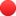  Filmy ze spotkań będziemy publikować na profilu głównym biblioteki, stronie www oraz na YouTube WiMBP.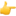 🕵‍ Oprócz wideo spotkań, będziecie mogli także wziąć udział w zabawach literackich – do zdobycia książki z autografami naszych gości. Będziemy je prowadzić na głównym profilu biblioteki, ale w wydarzeniu pojawią się przypominajki.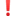 Poza tym: zdjęcia z planu, ciekawostki, cytaty zapadające w pamięć i kilka niespodzianek.   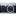 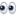 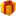 Jak to przy aferze - będzie się działo.
Zapraszamy na profil  Afera Kryminalnahttps://www.facebook.com/events/360500978521909/Organizator:
Wojewódzka i Miejska Biblioteka Publiczna im. Josepha Conrada-Korzeniowskiego w Gdańsku
Wydawnictwo Oficynka www.oficynka.plPatronat:
Zbrodnia w Bibliotece www.zbrodniawbibliotece.pl
Zupełnie Inna Opowieść www.zupelnieinnaopowiesc.com
Zbrodnicze Siostrzyczki www.zbrodniczesiostrzyczki.pl
Deckare.pl | Skandynawskie kryminały
www.deckare.p